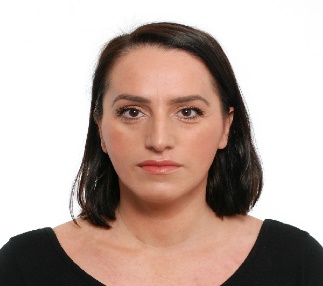 Prof.Asoc.Dr.Besa VeseliDr. Besa Veseli është Profesor e Asociuar në UBT, Prishtinë. Studimet e nivelit Bachelor i perfundoi në Universitetin e Prishtinës në Fakultetin e Xehetarisë dhe Metalurgjisë, Mitrovicë në drejtimin e Shkencave Mjedisore në vitin 2006, ku mori titullin Bachelor e Teknologjis Inxhinieria e Mbrojtjes së Mjedisit. Në vitin 2008 mbaroi studimet e nivelit Master ku mori titullin Master e Shkencave Teknike – Mbrojtja e Ambientit, ndersa ne vitin 2010 filloi Masterin e dytë në KMI, Kolegji Globus, Prishtinë në fushën e ekonomisë përkatësisht ne vitin 2012 perfundoi dhe mori graden shkencore ne Menaxhment.Në vitin 2015 përfundoi studimet e Doktorratës në Universitetin Bujqësor të Tiranës në Fakultetin e Shkencave Mjedisore ku mori edhe titllin Doktor i Shkencave Mjedisore ku Tema e tezës ishte: Impakti i emisioneve të substancave të dëmshme në cilësinë e ajrit në Republiken e Kosovës.Dr. Veseli ka një përvojë të gjatë në fushën e menaxhimit të ndërmarrjeve ne sektorin e derivateve te lengeta te naftes, e projekteve për trajtimin e ujërave të zeza, Ndertimi i impianteve ne kete fushë dhe auditim të energjisë, po ashtu është eksperte ne hartimin e raporteve te vleresimit të ndikimit në mjedis e licensuar nga Ministria e Mjedisit dhe Planifikimit Hapësinor.Aktualisht mban ligjërata në Menaxhment, Biznes dhe Ekonomi; Inxhinieri e Energjisë dhe Menaxhmenti, Inxhinieria e Agrokultures dhe Mjedisit, dhe Shkencat e Ushqimit dhe Bioteknologjisë, Studimet e Sigurisë dhe në Master në Planifikim dhe Zhvillim Urban. ORCID: https://orcid.org/0000-0001-6224-5554RESEARCH GATE: https://www.researchgate.net/profile/Besa-Veseli Email: besa.veseli@ubt-uni.net Address: University for Business and Technology. Rexhep Krasniqi Nr. 56, 10.000 Prishtina, KosovoPublikimet tuaja me te fundit ne kohe Titulli i punimitEmri i revistësIndeksimi Linku i punimitAutorësiaRenewable Energy Sources - Solar Energy Study Case Eco Park GjakovaIFAC PapersOnLine 52-25 (2019) 119–124: 2019. Sozopol, BulgariaScopushttps://doi.org/10.1016/j.ifacol.2019.12.458(https://www.sciencedirect.com/science/article/pii/S2405896319323663)2019Economic Growth in Kosovo as a Challenge to Environmental Preservation in the Republic of KosovoEuropean Journal of Marketing and Economics, 1(2), 26–34.DOI: 10.26417/ejme.v1i2.p26-34http://dx.doi.org/10.26417/ejme.v1i2.p26-34 2018Dynamics of improvement of some physico-chemical parameters in Lumbardhi River of Prizren from urban water discharges for the year 2018 compared to the year 20172018, UBT International Conference; University for Business and Technology10.33107/ubt-ic.2018.144https://knowledgecenter.ubt-uni.net/conference/2018/all-events/144/2018Waste management and recycling in the Municipality of Mitrovica in the economic and environmental aspect2018, UBT International Conference; University for Business and Technology10.33107/ubt-ic.2018.158https://knowledgecenter.ubt-uni.net/conference/2018/all-events/158/2018The economical growth in Kosovo a challenge to environmental preservation in the Republic of Kosovo2017 UBT International Conference; University for Business and Technology10.33107/ubt-ic.2017.149https://knowledgecenter.ubt-uni.net/conference/2017/all-events/149/2017Monitoring of air quality in the urban and industrial areas in Kosovo2017 UBT International Conference; University for Business and Technology10.33107/ubt-ic.2017.133https://knowledgecenter.ubt-uni.net/conference/2017/all-events/133/2017Air Pollution in Urban and Suburban Areas in KosovoANGLISTICUM. Journal of the Association-Institute for English Language and American Studies, 4(4), 87-89.http://dx.doi.org/10.0001/(aj).v4i4.1235http://www.anglisticum.org.mk/index.php/IJLLIS/article/view/12352016State of environment hotspots from mining and industry sector in KosovoReview on Agriculture and Rural Development; Hódmezővásárhely Vol. 2, Iss. 1, (2013): 137-142.http://www.analecta.hu/index.php/rard/article/view/13296/13152https://search.proquest.com/openview/5893c742c6528bde7961c161f171c380/1?pq-origsite=gscholar&cbl=45871132013Assessment of air pollution in terms particulate matter (PM) in urban areas in PrishtinaReview on Agriculture and Rural Development; Hódmezővásárhely Vol. 2, Iss. 1, (2013): 131-136.https://www.proquest.com/docview/2382648620?pq-origsite=gscholar&fromopenview=truehttps://search.proquest.com/openview/d69eeb27e2ab17c47b0ebc4600f3ebb4/1?pq-origsite=gscholar&cbl=45871132013Waste brewers yeast-a significant by-product of brewing industryALPA - Albanian Papers.Vol IV, Issue.2,(2011):248-252.http://alpa.mali-it.eu/pub/aktet/v4/n2/fusha5/p47/http://alpa.mali-it.eu/pub/aktet/v4/n2/fusha5/p47/2011Toward a Landscape Ecology of Cities-Beyond Buldings, Trees and Urban Parks in Prishtina Kosovo‎International Journal of Ecosystems and Ecology Science.Vol 1, Issue,1 (2011):21-26.https://sites.google.com/a/ubt.edu.al/eko-eto-bioklim/international-journal-of-ecosystems-and-ecology-science-ijees-issn-2224-4980/volume-1-2-2011-1https://sites.google.com/site/injournalofecosystems/template/volumi-1-20112011Mining sector and its impact on air quality and soil in MitrovicaThe 1st International Conference on Research and Educatıon – Challenges Toward the Future (ICRAE2013), 24-25 May 2013, University of Shkodra “Luigj Gurakuqi”, Shkodra, Albaniahttp://konferenca.unishk.edu.al/icrae2013/icraecd2013/doc/735.pdfhttps://scholar.google.com/scholar?oi=bibs&hl=en&q=related:pM6HRZRqDtgJ:scholar.google.com/2013Influences on the use of urban green spaces in urban environment- a case study in Prishtina and MitrovicaBALWOIS 2012 - Ohrid, Republic of Macedonia - 28 May, 2 June 2012ISBN 978-608-4510-10-9. 2012.https://scholar.google.com/citations?view_op=view_citation&hl=en&user=PfyERFMAAAAJ&cstart=20&pagesize=80&citation_for_view=PfyERFMAAAAJ:WF5omc3nYNoC2012Evaluation of physical - chemical contaminants in Lumbardhi River in Prizren for the period May - June 20172017 UBT International Conference; University for Business and Technology10.33107/ubt-ic.2017.139https://knowledgecenter.ubt-uni.net/conference/2017/all-events/139/2017Treatment of sewage- Chemical-Physical – Skënderaj plant,2019 UBT International Conference; University for Business and Technology10.33107/ubt-ic.2019.161https://knowledgecenter.ubt-uni.net/conference/2019/events/161/2019Lead Poisoning and Blood Lead level in Mitrovica Region, Republic of KosovoJ.Int.Environmental Application & Science. Vol.3, Issue.4, (2008):277-279.Issue.4, (2008):277-279.https://www.yumpu.com/en/document/view/33424073/lead-poisoning-and-blood-lead-level-in-mitrovica-region-2008"Some statistical data on urban waste collection in the city of Prizren and ways to evaluate them in useful products"2020 UBT International Conference; University for Business and Technology10.33107/ubt-ic.2020.171https://knowledgecenter.ubt-uni.net/conference/2020/all_events/13/2020Impact of Anthropogenic Factors on Air Quality in Kosovo2020 UBT International Conference; University for Business and Technology10.33107/ubt-ic.2020.143https://knowledgecenter.ubt-uni.net/conference/2020/all_events/117/2020Waste Pollution Analysis Medical in Rural Parts of Kosovo2020 UBT International Conference; University for Business and Technology10.33107/ubt-ic.2020.144https://knowledgecenter.ubt-uni.net/conference/2020/all_events/118/2020Environmental Impact of Electricity Production in Kosovo2020 UBT International Conference; University for Business and Technology10.33107/ubt-ic.2020.151https://knowledgecenter.ubt-uni.net/conference/2020/all_events/125/2020PV System of Solar energy - SMART the sity at Campus of UBT – case study2020 UBT International Conference; University for Business and Technology10.33107/ubt-ic.2020.152https://knowledgecenter.ubt-uni.net/conference/2020/all_events/126/2020The Function of Generating Work and the Form of Connection of Wind Turbines to Each Other in Different Geographical Positions2020 UBT International Conference; University for Business and Technology10.33107/ubt-ic.2020.146https://knowledgecenter.ubt-uni.net/conference/2020/all_events/120/2020Energy impact in economic development and online education during the pandemicInternational Conferences on Science and TechnologyEngineering Science and Technology (EST) ICONST EST 2020 September 2-5 in Budva, MONTENEGROhttp://www.iconst.org/Page/PreConf20http://iconst.orgiconst_est_2020_abstracts_and_proceeding_book2020Air Emissions from Polluting Sources and their Effects on Health International Conference on Science and Technology (ICONST 2019) August 26-30 in Prizren, Kosovohttp://www.iconst.org/Page/PreConf192019Monitoring sewage treatment at Skanderaj PlantFOURTH INTERNATIONAL SYMOSIUM 0N CORROSION AND  MATERIALS PROTECTION ENVIRONMETAL PROTECTION AND PROTECTION AGAINST FIRE, PROCEEDINGS ISBN 978-9940-9334-3-2 BAR,18-21. SEPTEMBAR 2018ISBN 978-9940-9334-3-2http://www.ingkomora.me/ikcg_sajt/cms/public/image/publikacije/3427.pdf2019Emission of Pollutants in the Air and Adverse Effects on HealthInternational Conference on Science and Technology (ICONST 2019) August 26-30 in Prizren, Kosovohttp://www.iconst.org/Page/PreConf19http://www.iconst.org/Page/PreConf192019Impact of Pandemic (Covid 19) on air quality in PrishtinaInternational Conferences on Science and TechnologyEngineering Science and Technology (EST) ICONST EST 2021 September 8-10 in Budva, MONTENEGRO(ICONST-EST-ID-3)http://www.iconst.org/Page/ESTconferencehttp://www.iconst.org/Page/ESTconference2021Decription of 7.5 kW Plant Pollution in PV systemInternational Conferences on Science and TechnologyEngineering Science and Technology (EST) ICONST EST 2021 September 8-10 in Budva, MONTENEGROhttp://www.iconst.org/Page/ESTconferencehttp://www.iconst.org/Page/ESTconference2021Organic food perspective in developing countries: an overview of Polog region and a case study in the Republic of MacedoniaJune 2017European Journal of Multidisciplinary Studies 6(1):9DOI:10.26417/ejms.v6i1.p9-16https://www.researchgate.net/publication/320570422_Organic_Food_Perspective_in_Developing_Countries_An_Overview_of_Polog_Region_and_a_Case_Study_in_the_Republic_of_Macedonia2017Energy impact in economic development and online education during the pandemic 192021 UBT International Conference; University for Business and Technology10.33107/ubt-ic.2017.133https://knowledgecenter.ubt-uni.net/conference/2020/all_events/120/2021(Monitoring water flow from landfillGërmova - mitrovicë)Aktet e Takimit Vjetor, Vëll. II, Nr. 3ISSN 2073-2244www.alb-shkenca.orghttps://scholar.google.com/scholar?oi=bibs&hl=en&cluster=88609967756358002632008Drinking Water before and after processing in the water supplyjournal="Ecological Engineering \& Environmental Technology"issn="2719-7050",volume="23",number="6",year="2022"http://www.ecoeet.com/Drinking-Water-before-and-after-processing-in-the-water-supply,152911,0,2.html2022Determination of heavy metals in drinking water in the region of Prishtina using ICP-MS2022 UBT International Conference; University for Business and Technology10.33107/ubt-ic.2022.331https://knowledgecenter.ubt-uni.net/conference/2022/all-events/340/2022Urban waste management and economic benefits from them – Case study Mitrovica Region2022 UBT International Conference; University for Business and Technology10.33107/ubt-ic.2022.328https://knowledgecenter.ubt-uni.net/conference/2022/all-events/337/2022The international energy crisis and the impact of the war on the increase in the price of oil - Case study Kosovo2022 UBT International Conference; University for Business and Technology10.33107/ubt-ic.2022.142https://knowledgecenter.ubt-uni.net/conference/2022/all-events/143/2022